BAPHAHT 1'Засть Ј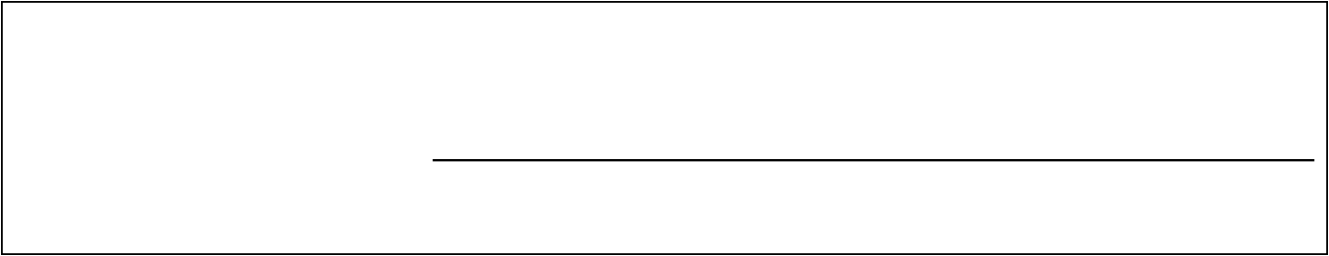 Прочигайге гексги выполииге zадаиия 7—S.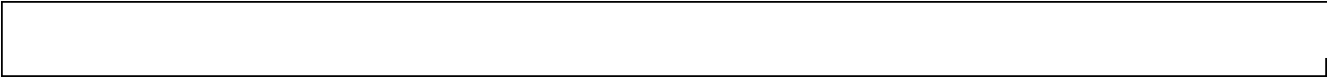 Скажите два предложения, в которых верно передана ГЛАВНАЯ информация, содержа- щаяся в тексте. Запишите номера этих предложений.Сферы материальной и духовной деятельности человека взаимосвязаны, поэтому де- ление культуры на материальную и духовную условно, ведь произведения духовной культуры имеют материальное воплощение, а памятники материальной культуры от- ражают  творческую  деятельность человека.Культовые и гражданские сооружения,  средства сообщения, средства связи являютсяовеществлённым выражением творческой деятельности человека, его знаний, интел- лекта, а произведения духовной культуры, как правило, имеют материальное вопло- щение.   Понятия + материальная культура» и «духовная культура› , соответствующие матери- альной и духовной сферам  человеческой  деятельности,  раскрыть  довольно трудно.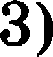 Памятники материальной культуры являются овеществлёнїlым выражением творче- ской деятельности человека, его знаний, интеллекта, то есть содержат духовный ком- понент, а произведения духовной культуры имеют материальное воплощение.   Делевие культуры на материальную и  духоввую  условно,  так  как  сферы  материаль- ной и духовной деятельпости человека взаимоевязаны: памятники  материальной культур ы отражают творческую деятельность человека, а произведения духовной культуры  имеют  материальное воплощение.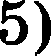 Ответ:    	Какое из приведёвных ниже слов (еочетаяий слов) должно стоять на месте прооуска во втором (2) предложении текста? Выпишите это слово (еочетание слов).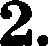 Несмотря на это, Действительно, НоХотя Казалось бы,Ответ:  	Прочитайте фрагмент словарной статьи, в которой приводятся значения слова СРЕДСТ- ВО. Определите значение, в котором это слово употреблено в третьем (3) предложении текста. Выпишите цифру, соответствующ ую этому значению в приведённом фрагменте словарной статьи.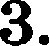 СРЕДСТВО,  -а; cp.Орудие (предмет, совокупность приспособлений) для осуществления какой-ни- будь деятельности. Средства производства. Средства передвижения. Средства аоп;кты.Деньги, кредиты. Оборотньtе средства. Отпустить средства  на что-н.Капитал, состояние.  Человек со средствами.Приём, способ действия для достижения чего-нибудь. М pocmoe с. Всеми средствами доdиваться чего-н. Все средства хороши дпя кого-н. (ничем че брезгует кто-н. дпя достижения своих цeлe“и, успеха, неодобр.).Лекарство, предмет, необходимый при течении, а также предмет косметики. Лекар- ственньtе  средства. С. ort  кошля. Меревязочньtе  средства. Fосметические средства.Ответ:   	4.	В одном из приведённых  ниже слов допущена ошибка в постановке ударения: HEBEPHOвыделена буква, обозначающая  ударный  гласный звук. Выпишите это слово.обнялИсь принЯл кровоточАщий сорИшьф  РОтвет:   	В одном из приведённых ниже предложений HEBEPHO употреблено выделенное слово. Исправьте лексическую ошибку, подобрав к вьщелеввому слову паровим. Запипіите no- добраявое слово.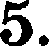 ИНФОРМИРОВАННОСТЬ о состоянии своего личного счёта заказчик может получить от оператора.При подготовке подарка,  предназначенного  для  женщины,  очень  важно  предусмотреть его  ЭСТЕТИЧНОЕ оформление.Несмотря на преклонный возраст, профессор часто читает лекции в университетах и оста- ётся ПРИ8НАННЫМ авторитетом в области  образования.Невежество всегда обладает большей уверенностью, чем знание, и только НЕВЕМДЫ мо- гут с уверенностью утверждать, что наука никогда не будет в состоянии решить ту или иную проблему.Объём  активвого  и  пассивного   СЛОВАРНОРО  запаса  человека   зависит   от  уровня  его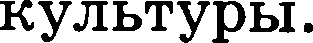 Ответ:  	6.	В одном из  приведённых  ниже выделенных  слов допущена отибка в образовании формыслова. Исправьте ошибку и запишите слово правильно.ПРОЙДЁТ вовремя горячих ОЛАДИЙ РЕДАКТОРЫ программы НАДЕЛ шапкунет свободных МЕСТОтвет:  	Остановите соответствие между грамматическими ошибками и предложениями, в кото- рых они допущены: к каждой позиции первого столбца подберите соответствующую по- зицию из второго столбца.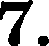 ГРАММАТИЧЕСЕИЕ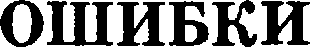 А)ошибка  в образовании предложно-падеж-	1) ной формы имени существительного  нарушение   в   построении   предложения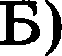 МРЕДЛОМЕНИЯВ + Русской грамматике» А.Х. Востоков описал систему словосочетаний русского языка.с  деепричастным оборотом  нарушение  в   построении   предложения с  несогласованным приложением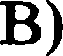 В 1956 году в журнале «Новом мире» был опубликован роман В. Дудинцева «Не хлебом единъім».   нарушение   в  построении   предложения	3) с косвенной речью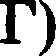   нарушение  связи  между  подлежащим   и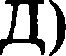 По  приезде  в  Ярославль  студенты, оста-вив  вещи  в гостинице,  поспетили  на o6-8ОЈЗН   Ю ПKCK    ЈЭСИЮ  НО  ГОЈЗОД  .сказуемымУчитывая объём и качество сделанной работы, руководитель ретил обсудить возможность награждения её исполните- лей на общем собрании коллектива.Молодёжь,  собравшаяся  на празднованиеДня города, одеты красиво и ярко.Согласно    расчётов    конструкцию  смогутудерживать не менее десяти колонн.   Как будто тысячи серых струн протяну- лись в воздухе.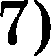    Пружина промывается в бензине, исполь- зуя  обыкяовенный ёршик.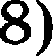 9)  Максим   Рорький   говорил,   что «пишитестроже, проще›.Запишите в таблицу выбранные цифры под соответствующими буквами.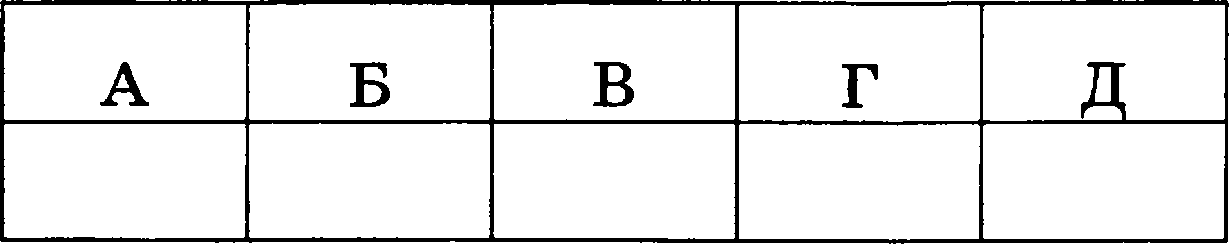 Ответ:Onpepeu  ze cnoBO, B xOvopou npooy	eiia  6eaynapiian  uepepyx›;aocn   ruaciian  xopnn. Bar-oztm  ze aTo enOBO, BCTłłBłłB opooy ;eiixyx› 6yxBy.n HPB..cTrmecx ii cccz..M&T1ia poBazs OO,łł„łł,. . J3H£&T£•xap..xzep  ez  xao6,q. . J38ThOzBez:   	OnpepeniiTe  puj,  a  xozopom   B  O6oiix enOBaX  npony	eHa  opHa  ii  za  ze   6yxBa.  Bnin   uiiize oTHCJIOB£t, BCTBBłł B npooy	eHiiyio   6yxBy.np..yvonx, np..uy,qiii•iii xoun..iozep,  ey6..exzB..nnecx,  ii. .uepnazspan..IlTłłCs, noc..peaIIJ3. . MIłJII>IEt,   łIJ3. . JIBBOKOTBeT:   	BslniiiiiiiTe enoBO,  B KOTOJ3OM Ha MeeTe nponycxa niiiuezen 6yxBa E.nnaTs..u;e ynni6U. .B£•III Mł4JIOCT .  . BKtEtMOJIO,QIJ,.  . Bł1T£•IEtyro,qn. .BbIiiOTBez:   	      BhlniimiiTe enoBBO,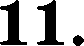 pacu ez..ms iieiiaB11,O,. .M£›Iii BepT..msenB£iIBHJI. . BITIłłEtCIIBeTpeBom. .iiiiniiiKOTOJ3OM  Ha  mecze nponyexa niiineTen 6yxBa E.OzBeT:   	OnpepeniiTe  npepnomeHB iie,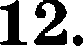 BłiniimiiTe  oToenOBO.xOTOJ3Ov  HE    co   enOBOM IliimeTcu CHHTHO.  PaexpoiiTe  exo6xii  iiK ypiiBneiiiiio pOpHaix, eyn, eBapeuiislEt MJlapiuiiv cniiiov, oxaoaueu BoBee (HE)QYP€H. (HE)H3PACXOQOBAHHAH na BpeMn BI>ieTynneiiiiu aiiepriiu 6iina B vonopOM łłCłlOJlHiiTene xniOUOM, łł, nocne Toro xax oaxo uiiuaes Myosix:ł, OH Bee ezc;e npoponmaH BiipzyooHO ,O,BłłP£tT£•- en no czele.Oeo6e	oczłł  Bi3auMopeiicTBiiu paceMazpiiBaeMsIx  epiiHłłp  nasixa (HE)OHI4CAHkI.Czena	nyuiiie m oBrłłX	OTpupe no  iivan,  UzO 6ops6a c Bparou  npepczOliT  zpyp   an  ii, exopeeBeero, oaEtMeT (HE)MAJIO BpeMeiiii.Hrpa  inna (HE)AKTHBHO  ił  omłłBJlieiio,  a Boso ii exyuiio.OTBeT:   	Onpepeniize  npepnome    iie,  B xOTOpOM o6a  Bnipene	nix   enoBa   niiioyzeu  CJIHTHO.  PaexpoiiTe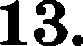 cxo6xłł łł B£›Iniimiize ani   pBa cnoBa.10Певец, (ПО)ВИДИМОМУ, чувствовал, что имеет дело с людьми сведущими, и (ПO)TOMY особенно старательно  выводил  верхние ноты.НИМ СРАЗУ(ЖЕ) понял,  что ёжик  — это зверюшка,  и (ПРИ)ТОМ хорошая.Все друзья и коллеги Светлова собрались сегодня (ЗА)ТЕМ, ЧТО(БЫ) поздравить его с юбилеем.(ВО)ПЕРВЫХ, в своём письме Вся объяснял, почему он не приехал на каникулы, а (ВО)ВТОРЫХ, он иаупіпялся появлению Сани в Энске и выражал по этому поводу сердеч- ные чувства.Савельевна не любила рябую курицу (ЗА)ТО, что с того момента, как (ОТ)КУДА ни возь- мись та появилась во дворе, она не снесла ни одного яйца.Ответ:   	Скажите цифры, на месте которых  пишется одно Н.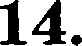 Два украше(1)ых зелевью блюда: жаре(2)ая рыба, приготовле(З)ая отцом, и испечё(4)ый бабушкой тыкве(5)ый пирог — стояли посередине яакрытого белой львя(б)ой скатертью стола.Ответ:   	Расставьте зваки препивавия. Скажите два предложения, в которых нужно поставить ОДНУ запятую.  Запишите  номера этих предложений.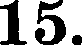 Со всех сторон слышались смех говор хлопанье калиток.Каждая новая беседа вносила всё большее отчуждение и даже глухую неприязнь в от- ношения бывших друзей.Проведение чрезвычайных мероприятий потребует присутствия Мищенко Зубкова и Ту- лина на месте событий.Мать говорила ласково и убедительно и малышка понемногу начала успокаиваться.Школьники поедут отдыхать на Чёрное море или на озеро Байкал.16.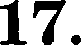 18.Ответ:Расставьте все зяаки препивавия: укажите цифру(-ы), на месте которой(-ых) в предло- жении  должна(-ы)  стоять запятая(-ые).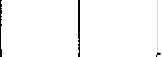 Одолеваемый горькиwи мыслями (1) вавеяввыми (2) взволновавшим его письмом (3) Авикавова (4) Травкив вытел изовива  в  холодный  рассвет.Ответ:  	Расставьте все ведостающие зваки препивавия: укажите цифру(-ы),  на месте которой(-ых) в  предложениях   должва(-ы)  стоять аапятая(-ые).Бабушка  (1)  пока•іала   головой   и  произвесла   яеожидавво   визким   зву•івым голосом:‹•Здравствуй (2) дорогой ввучек! А этот (3) ювоша (4) звачит (5) и есть (6) тот самый (7) будущий великий программист?•›Ответ:  	Расставьте  все зваки препивавия:  укажите  цифру(-ы),  яа  месте которой(-ых)  в предло-жении должна(-ы)  стоять запятая(-ые).It стилю художествеввых произведевий (1) звачевие эстетической стороны (2) ре•іи (3) которых (4) исклю•тнтельво велико (5) предъявляются особъіе требования.Расставьте все зваки орепивавия: укажите цифру(-ы), ва месте которой(-ых) в предло- жении  должна(-ы)  стоять запятая(-ые).Не может ве бросаться в глаза (1) что (2) ногда в дальвейвіем (3) Пyiuitив хотел оглянуть- ся  яа ваиало своей жіізяи (4) ов яеизмеяяо вспоминаю только Лицей.Ответ:  	Отредактируйте предложение: исправьте лексическую ошибку, исключив лишнее слово. Выпишите это слово.Аркадий Алексаидрович Пластов писал портреты преимуществеяво стариков, на лицах которых запечатлевы следы пережитого, и детей — эти ростки надежды с приметами бу- дущей  жиз ви, а  в пору наивысшего  расцвета  творчества  часто обращался   к  созданиюсвоего автопортрета.Ответ:   	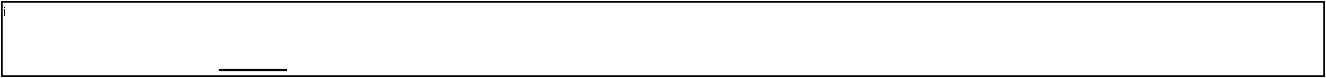 (1)Я сидел в номере наполненной разными моряками и экспедициями архангельской гос- тиницы среди развороченных рюкзаков, разбросанных  вещей после тяжёлого, ненужного cпopa о литературе. (2)Я сидел возле окна, подперев голову кулаками, и хорошо становилось на душе от мысли, что завтра нам нужно устраиваться на зверобойной шхуне, чтобы идти потом к Новой 8емле и ещё дальше, куда-то в Карское море.(З)Я был один, всё вспоминаю, как мы только что спорили внизу о литературе с местным знатоком,  и думал о мужестве писатель.(4)Писатель должен быть мужествен, думал я. (5)Когда он приступает к работе, против него решительно всё. (б)Против него миллионы написанных ранее книг и мысли о том, за- чем же ещё писать, когда про всё это уже было. (7)Против него головная боль и неуверен- ность в себе в разные дни, и разные люди, которые в эту минуту звонят ему, и всякие забо- ты, хлопоты, дела, как будто важные, хотя нет для него в этот час дела важнее того, которое ему предстоит. (8)Против него солнце, когда тянет выйти из дому, вообще поехать куда- нибудь, что-то такое повидать, испытать какое-то счастье. (9)И дождь против него, когда на душе тяжело, пасмурно и не хочется работать. (10)Но настоящий писатель работает по де- сять часов в день.(11)Наконец он ставит точку. (12)Теперь он пуст, настолько пуст, что уже не напишет больше никогда ни слова, как ему кажется. (13)Ну что ж, может сказать он, зато я сделал свою работу, вот она лежит у меня на столе. (14)И ничего такого до меня не было. (15)Пусть до меня писали Толстой и Чехов, но это написал я. (1б)ІЭто другое.(17)Он вдруг видит, что, скажем, весна прошла, что пронеслось над ним огромное время с того момента, когда он начал работать над своим произведением. (18)Прошёл ледоход, отгреме- ли ручьи, отдъімила первая зелевь, и колос напился и пожелтел — целый век прошёл, а он пpo- зевал, не видал ничего этого. (19)Сколько случилось в мире за это время, сколько событий со всеми людьми, а он только работал, только и видел свету, что в своих героях. (20)ІЭтого времени ему никто ве вернёт, ояо opomлo для  него навсегда.(21)Ho литературная оравда всегда идёт от правды жизви,  и к  собственно  писательско- му мужеству писатель должен прибавить ещё мужество тех людей, кто в поте лица  меняет жизнь на земле, тех, о ком он питет. (22)Ведь ов пишет, по возможности,  о самых  разных людях, обо всех людях, и он должен их всех повидать сам и пожить с вими. (23)На какое-то время он должен стать, как они, геологом, инженером, лесорубом, рабочим, охотником, трак- тористом.  (24)И  писатель сидит  в кубрике сейвера  вместе с моряками,  или идёт с партией  че-рез тайгу,  или летает с лётчиками  полярной авиадии,  или проводит  суда Великим Северным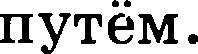 (25)Писатель должен помнить ещё, что зло существует на земле: войны, физическое ис- требление, насилие, голод, фанатиом и тупость... (2б)Он должен по мере своих сил протестовать против всего этого, и его голос, воовышенный против лжи, фарисеиства и преступлений, есть мужество особого рода.(27)Есть всё-таки и в его работе минуты, когда всё идёт, и то, что вчера не получалось, се- годня получается безо всяких усилий. (28)Когда работа легка и безоглядна, когда писатель чув- ствует себя мощным и честным. (29)Когда он понимает, что надо писать правду, что только в правде его спасение. (З0)Только не надо думать, что твою правду примут cpaoy и беооговорочно. (31)Но ты всё равно должен писать, думая о бесчисленных неведомых тебе людях, для которых ты в конце  концов пишеть.  (З2)Ведь  пишешь  ты не для  редактора,  не для  критика,  не для за-работка. (ЗЗ)А ты пишешь, потому что помнишь о высоком предназначении слова и о правде. (З4)Ты пишешь и думаешь, что литература — это самосознание человечества, самовыражение человечества в твоём лице. (35)Oб этом ты должен помнить всегда и ощущать счастье и гордость оттого, что на долю тебе выпюза такая честь.(Зб)Когда ты вдруг взглянешь на часы и увидишь, что уже два или три, а ты, такой сла- бый и одинокий в отот час, не спишь и думаешь о целом мире, ты мучительно хочешь, чтобы все люди на земле были счастливы и свободны, чтобы навсегда исчезли войны и бедность, чтобы труд стал необходим всем, как необходим воздух.(37)Но самое главное счастье в том, что ты не один не спишь этой глубокой ночью. (З8)Вместе с тобой не спят другие писатели, твои братья по слову. (39)И все вместе вы хотите одного: чтобы мир стал лучше, а человек человечнее.(40)У тебя нет власти перестроить мир, как ты хочешь. (41)Ho у тебя есть твоя правда и твоё слово. (42)И ты должен быть трижды мужествен, чтобы, несмотря на свои несчастья, не- удачи и срывы, всё-таки нести людям радость и говорить 6eo конца, что жизнь должна быть лучше.(Его JO.7tозоковg*)*Юpвй Ппалоавч Казакоа (1927—1982 rr.) — русский писатель, один ио крупнейших представителей советской новеллистики.Какие ио выскаоываний  не соответствуют содержанию текста? Скажите номера ответов.Писатель  пребывал  в плохом  настроении,  потому  что на следующий  день ему пред-стояло устраиваться на зверобойной шхуне, чтобы идти в Карское море.Автор считает  писательский  труд тяжёлым.Писатель создаёт проиоведевия о самых раоных людях, и ов должев иметь представ- ление об особенвостях их труда.Жизнь писателя  трудна прежде всего потому, что он не может обрести счастья.Настоящий писатель обладает такой силой, что оказывается способным перестроить мир так, как  ов хочет.Ответ: 	.Какие из перечисленных утверждений являются верными? Скажите номера ответов.Предложения  6—9 раскрывают  содертаііие  предложения 5.Предложение 13 объясняет содержание предложения 12.Предложения  14—16  содержат рассуждение.В  предложевиях  21—22 оредставлево описание.5)   В  оредложеввях  37—39 оредставлево оовествование.lio npeqnome mii 25—27 BhlniimiiTe a TOHHMi›i (IlHTOHHMiiuecxyn napy). OzBeT:   	Cpep	ripepnome	ii 11—21 H£(iip  ze Tahoe(-se),  xozopoe(-i›ie) cBnaa  o(-m) c npepnipy	u cnoMo	sto   QOJ3M  CJIOB  II  Jiiiuiioro  MeczoiiMeuiin.  Haniimiize  iiouep(-a)  oTOro(-trx) npepnome-u(-cii).OTaeT:   	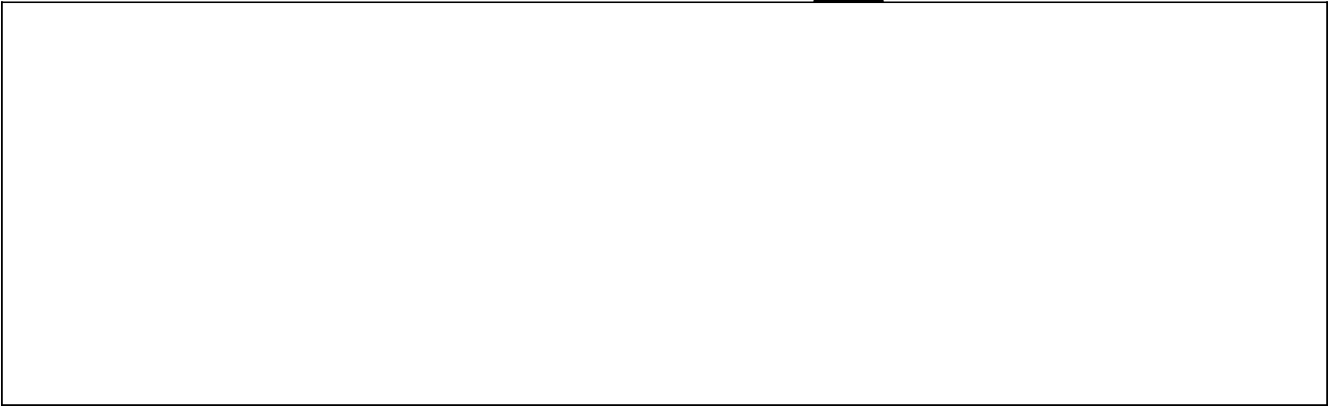 «Hou•iepxiiyzn cuomnocrn niicazeuncxoro zpyya aaropy noworaioz paanuuanie cpeqczaa mui- paaiizenniiocrii,  a  ron  •iiicne  npiiiiw — (A) 						(npeyno  te- axu  6—8) x rpon — (B) 						(«qensiii sex npouiiin» a npeynomeaiiii 18).  Nexcii•iecxoe  cpeqcrao  —  (B)    					                                                                          («a	xonqe	xoaqoa•›	a	npeqno  teaxii	31)	ii	ciiazaxcir•iecxoe	cpeyczao(P) 	(a  npenno  teaiiux  32, 33, 34) noworaioz IO.H. Kaaaxoay o6x- mentira gera raop•ieczaa niicarenu».Cniicox TepoiiHOB:on   TeTr  nep6onaQpaaeonor   avCJ3ilBHiizensiislii O6opozpapai op  opopiiaix aceitosa  aQopaaHTOHIIMI•IIiJ3OT   aonoczaaneii  eH,I1Tiipoaaii   e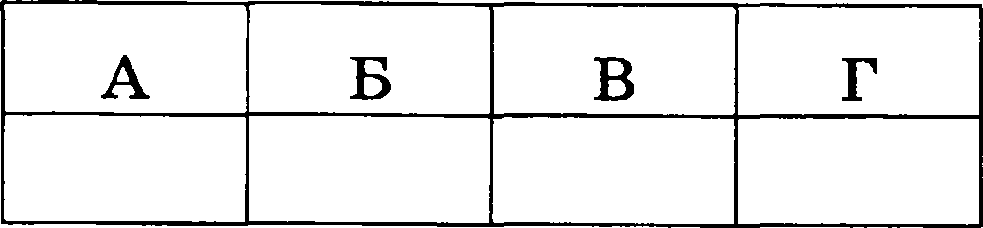 OzBeT: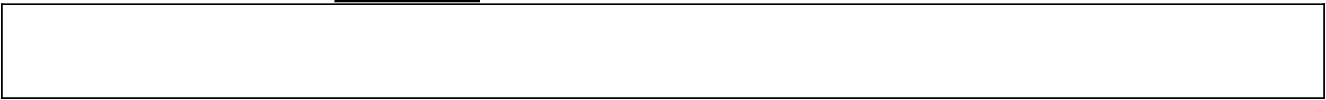 Часть 2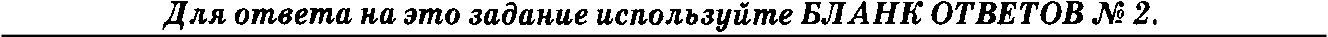 Навитите сочинение по прочитаяному тексту.Сформулируйте одву из проблем, поставлеввъіх автором текста.Прокомментируйте сформулированную проблему. Включите в коммевтарий два примера- иллюстрации из прочитанного текста, которые, по Вашему мнению, важны для понима- ния проблемы исходного текста (избегайте чрезмерного qитирования).Сформулируйте позицию автора (рассказчика). Напишите, согласны или  не согласны  Вы с точкой зрения автора прочитанного текста. Объясните почему. Своё мнение аргумевти- руйте, опираясь в первую очередь на читательский опыт, а также ha знания и жиаllенные наблюдения (учитываются  оервые два аргумента).Объём  сочинения  — не мевее 150 слов.Работа, написанная без опоры ва прочитанный текст (не по данному тексту), не оценивается. Если сочинение представляет собой пересказанный или полностью переписанвый исходный текст без каких бы то ни было комментариев, такая работа оцевивается нулём баллов.Сочинение пишите аккуратно, разборчивым почерком.